Meeting Minutes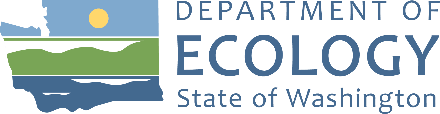 Resource Damage Assessment Committee (RDA)
Committee Meeting
ZoomCall to Order: Approval of Minutes: Motion to approve meeting minutes for the  RDA Committee Meeting passed.Adjournment: AttendeesMinutesNew BusinessPreassessment ScreeningsERTS# 711523 Punjab TransitGeoff summarized the incident:
On December 24, 2021, Washington State Patrol reported that a semi-truck that went off road into a roadside wetland. An estimated 50 gallons of diesel fuel had spilled to the wetland before being removed by tow trucks. By the time Ecology responders arrived the scene was clear except for a pool of diesel fuel in the wetland. Responders deployed sorbents to collect the diesel fuel. Ecology is coordinating additional cleanup with the trucking company.Preassessment Screening:Are the damages quantifiable at a reasonable cost? 6 no.Is restoration or enhancement technically feasible? 6 no.Compensation schedule authorized to calculate damages.ERTS# 712108 P/C PrincessGeoff summarized the incident:
On January 16, 2022, Ecology responded to a sunken 46' yacht, the P/C Princess, at the Port of Bremerton Marina. There was an estimated 200 gallons of diesel fuel aboard when it sank. Responders placed containment boom around the vessel, and the vessel owner hired a contractor to remove the fuel, raise the vessel, and tow to Port Angeles for haul out. An estimated 35 gallons spilled to Sinclair Inlet, and about 30 gallons of diesel fuel was recovered from the water. The first contractor failed to raise the vessel, so a new contractor was hired to try raising the vessel again. This contractor successfully refloated the vessel, and the vessel was towed to Port Angeles and removed on the evening of January 17, 2022.Rob Walls indicated that the spill was well-contained to the marina. Marina staff initially deployed sorbent booms around the vessel, and then replaced them with curtain boom.Preassessment Screening:Are the damages quantifiable at a reasonable cost? 6 no.Is restoration or enhancement technically feasible? 6 no.Compensation schedule authorized to calculate damages.Old BusinessERTS# 710394 Deep River Derelict Barge SpillUnified command is still working with federal, state and local partners to solidify cleanup plans and after cleanup sampling.2021 Spills Coastal Protection Fund Grant UpdateOf the ten projects awarded during the 2021 grant, two are complete or near complete, three are partially complete, and five have yet to spend any funds.AnnouncementsNext meeting:  at 9:00am via Zoom.EntityRepresentativeRDA Committee, Chair
Washington State Department of EcologyGeoff BaranRDA Committee
Washington State Department of Archaeology and Historic PreservationRob WhitlamRDA Committee
Washington State Department of Fish & WildlifeDon NovielloRDA Committee
Washington State Department of HealthMark ToyRDA Committee
Washington State Department of Natural ResourcesShayne CothernRDA Committee
Washington State Parks & Recreation CommissionJessica LoganWashington State Department of EcologyTami NeilsonWashington State Department of EcologyJosh WeideWashington State Department of EcologyRob WallsWashington State Office of the Attorney GeneralJulian BeattieYakama NationNatalie SwanNational Oceanic and Atmospheric AdministrationMarla Steinhoff